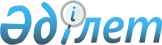 Байғанин ауданы әкімінің 2019 жылғы 20 тамыздағы № 13 "Байғанин ауданы Жарқамыс ауылдық округінің "Қаратөбе" кен орыны аумағында объектілік ауқымдағы табиғи және техногендік сипаттағы төтенше жағдайды жариялау туралы" шешіміне өзгеріс енгізу туралыАқтөбе облысы Байғанин ауданы әкімінің 2020 жылғы 25 тамыздағы № 11 шешімі. Ақтөбе облысының Әділет департаментінде 2020 жылғы 27 тамызда № 7347 болып тіркелді
      Қазақстан Республикасының 2001 жылғы 23 қаңтардағы "Қазақстан Республикасындағы жергілікті мемлекеттікбасқару және өзін-өзі басқару туралы" Заңының 31, 37 баптарына сәйкес, Байғанин ауданының әкімі ШЕШІМ ҚАБЫЛДАДЫ:
      1. Байғанин ауданы әкімінің 2019 жылғы 20 тамыздағы № 13 "Байғанин ауданы Жарқамыс ауылдық округінің "Қаратөбе" кен орыны аумағында объектілік ауқымдағы табиғи және техногендік сипаттағы төтенше жағдайды жариялау туралы" (нормативтік құқықтық актілерді мемлекеттік тіркеу Тізілімінде № 6366 болып тіркелген, 2019 жылғы 22 тамызда Қазақстан Республикасы нормативтік құқықтық актілерінің электрондық түрдегі эталондық бақылау банкінде жарияланған) шешіміне келесі өзгеріс енгізілсін:
      көрсетілген шешімнің орыс тіліндегі тақырыбы келесі редакцияда жазылсын:
      "Об объявлении чрезвычайной ситуации природного и техногенного характера объектового масштаба на территории месторождения "Каратобе" Жаркамысского сельского округа Байганинского района", қазақ тіліндегі мәтіні өзгермейді.
      2. "Байғанин ауданы әкімінің аппараты" мемлекеттік мекемесі заңнамада белгіленген тәртіппен:
      1) осы шешімді Ақтөбе облысының Әділет департаментінде мемлекеттік тіркеуді;
      2) осы шешімді оны ресми жариялағаннан кейін Байғанин аудандық әкімдігінің интернет-ресурсында орналастыруды қамтамасыз етсін.
      3. Осы шешімнің орындалуына бақылау жасауды өзіме қалдырамын.
      4. Осы шешім оның алғашқы ресми жарияланған күнінен бастап қолданысқа енгізіледі.
					© 2012. Қазақстан Республикасы Әділет министрлігінің «Қазақстан Республикасының Заңнама және құқықтық ақпарат институты» ШЖҚ РМК
				
      Байғанин ауданының әкімі 

К. Утаров
